Name of Journal: World Journal of Gastrointestinal SurgeryManuscript NO: 59751Manuscript Type: SYSTEMATIC REVIEWSEctopic liver tissue (choristoma) on the gallbladder: A comprehensive literature reviewAkbulut S et al. ELT near the gallbladderSami Akbulut, Khaled Demyati, Felat Ciftci, Cemalettin Koc, Adem Tuncer, Emrah Sahin, Nese Karadag, Sezai YilmazSami Akbulut, Felat Ciftci, Cemalettin Koc, Adem Tuncer, Emrah Sahin, Sezai Yilmaz, Department of Liver Transplant Institute, Inonu University, Malatya 44280, TurkeyKhaled Demyati, Department of Surgery, An-Najah National University, Nablus 11941, PalestineNese Karadag, Department of Pathology, Inonu University Faculty of Medicine, Malatya 44280, TurkeyAuthor contributions: Akbulut S, Koc C and Yilmaz S designed the report; Tuncer A, Ciftci F, Koc C, Sahin E and Akbulut S performed the literature review; Akbulut S and Demyati K organized the report and wrote the paper; Karadag N provided the histopathological information; all authors reviewed the final version.Corresponding author: Sami Akbulut, MD, Professor, Department of Liver Transplant Institute, Inonu University, Elazig Yolu 10. Km, Malatya 44280, Turkey. akbulutsami@gmail.comReceived: September 26, 2020Revised: November 12, 2020Accepted: December 2, 2020Published online: AbstractBACKGROUNDLiver tissue situated outside the liver with a hepatic connection is usually called an accessory liver, and that without a connection to the mother liver, is called ectopic liver tissue. AIMTo identify studies in the literature on ectopic liver tissue located on the gallbladder surface or mesentery. METHODSWe present two patients and review published articles on ectopic liver tissue located on the gallbladder surface accessed via PubMed, Medline, Google Scholar, and Google databases. Keywords used included accessory liver lobe, aberrant liver tissue, ectopic liver tissue, ectopic liver nodule, heterotopic liver tissue, hepatic choristoma, heterotopic liver tissue on the gallbladder, and ectopic liver tissue on the gallbladder. The search included articles published before June 2020 with no language restriction. Letters to the editor, case reports, review articles, original articles, and meeting presentations were included in the search. Articles or abstracts containing adequate information on age, sex, history of liver disease, preliminary diagnosis, radiologic tools, lesion size, surgical indication, surgical procedure, and histopathological features of ectopic liver tissue were included in the study.RESULTSA total of 72 articles involving 91 cases of ectopic liver tissue located on the gallbladder surface or mesentery were analyzed. Of these 91 patients, 62 were female and 25 were male (no gender available for 4 patients), and the age range was 5 d to 91 years. Forty-nine patients underwent surgery for chronic cholecystitis or cholelithiasis, and 14 patients underwent surgery for acute cholecystitis. The remaining 28 patients underwent laparotomy for other reasons. Cholecystectomy was laparoscopic in 69 patients and open in 11 patients. The remaining 19 patients underwent various other surgical procedures such as autopsy, liver transplantation, living donor hepatectomy, Whipple procedure, and liver segment V resection. Histopathologically, hepatocellular carcinoma was detected in the ectopic liver tissue of one patient. CONCLUSIONEctopic liver tissue is a rare developmental anomaly which is usually detected incidentally. Although most studies suggest that ectopic liver located outside the gallbladder has a high risk of hepatocellular carcinoma, this is not reflected in statistical analysis. Key Words: Liver; Gallbladder; Ectopic liver tissue; Hepatic choristoma; Histopathological features; Hepatocellular carcinomaAkbulut S, Demyati K, Ciftci F, Koc C, Tuncer A, Sahin E, Karadag N, Yilmaz S. Ectopic liver tissue (choristoma) on the gallbladder: A comprehensive literature review. World J Gastrointest Surg 2020; In pressCore Tip: Ectopic liver tissue is a rare developmental anomaly usually detected incidentally. While it is often asymptomatic, there is a risk of malignant transformation and other complications such as bleeding and torsion. In this review, we present two cases of ectopic liver tissue located on the gallbladder surface and review published studies on ectopic liver tissue located on the gallbladder surface accessed via the PubMed, Medline, Google Scholar, and Google databases. Although most studies suggest that ectopic liver located outside the gallbladder has a higher risk of hepatocellular carcinoma, this is not reflected in the statistical analysis.INTRODUCTIONEctopic liver tissue is a rare developmental anomaly in which the liver tissue is situated outside the liver. It is usually asymptomatic and is discovered incidentally during surgery or autopsy, but there are potential complications. Torsion, malignant transformation, compression of adjacent organs, and intra-peritoneal bleeding are among the possible complications[1-72].Liver tissue situated outside the liver with a hepatic connection is usually called an accessory liver, and that without a connection to the main liver, is called ectopic liver tissue. Accessory liver and ectopic liver tissues were first described by Morgagni in 1767 and by Corsy in 1922, respectively[1,20,36,72]. Subsequent reports showed that the accessory liver lobe most commonly occurs in the gallbladder wall, under the surface of the liver, at the gastrohepatic ligament, umbilical cord, adrenal glands, pancreas, pylorus, diaphragm, and the splenic capsule if a portion of the pars hepatica is displaced[28,31,34,44,36]. The histological architecture of the ectopic tissue resembles normal liver, although it does not have a complete functional architecture, is metabolically handicapped, and is more prone to carcinogenesis[2,6,36,40,62,72]. In this article, we report two cases of ectopic liver tissue and review the literature for articles published on ectopic liver tissue on the gallbladder surface or gallbladder mesentery[1-72]. The clinical and pathological characteristics are described in addition to an analysis of the possible clinical implications including malignant transformation. MATERIALS AND METHODSThe primary aim of this study was to review the articles published in the literature on ectopic liver tissue on the gallbladder surface or gallbladder mesentery. To achieve this aim, a literature search was conducted on PubMed, Medline, Google Scholar, and Google databases using the following keywords: Accessory liver lobe, aberrant liver tissue, ectopic liver tissue, ectopic liver nodule, heterotopic liver tissue, hepatic choristoma, liver, gallbladder, heterotopic liver tissue on the gallbladder, ectopic liver tissue on the gallbladder, accessory liver lobe on the gallbladder, accessory liver tissue on the gallbladder alone or in different combinations. Language restrictions were not applied in this literature review. All documents published on ectopic liver tissue related to the gallbladder before June 2020 were reviewed. Patients with ectopic liver tissue found in the gallbladder lumen incidentally were excluded from the study. As a result, articles without an accessible full-text version, those without adequate information in the abstract, and those that did not include comprehensive information compared to other studies were excluded. The following information was collected: Publication year, country, type of article available (full-text, abstract), age, sex, clinical presentation, diagnostic modalities, indication for surgery, surgical approach, postoperative complications, and histopathologic features of specimens. The details of the literature search are provided in Table 1. The secondary aim of this study was to present two cases of ectopic liver tissue attached to the gallbladder wall that was discovered during living donor hepatectomy and recipient hepatectomy.RESULTSReview of the literatureUsing the PubMed, Medline, Google Scholar, and Google databases, 72 articles involving 91 patients published between January 1925 and August 2020 were compatible with the above-mentioned criteria. The four countries with the highest numbers of published articles were Turkey (n = 13), the United states (n = 12), India (n = 8), and Japan (n = 7). Sixty-two articles were written in English, three in Turkish, two in Japanese, one in French, one in German, one in Chinese, one in Russian, and one in Spanish. The full text was obtained for 69 of the 72 articles, whereas only abstracts were available for three articles. Of the 91 patients, 62 were female and 25 male; no gender data were available for the remaining four patients. The age of these 87 patients ranged from five days to 91 years; this information was unavailable for the remaining four patients.Eleven patients had a history of various liver diseases, while 12 patients had no liver disease. No data could be obtained on whether the remaining 68 patients had any liver disease. Forty-nine patients underwent surgery for chronic cholecystitis and/or cholelithiasis, while 14 patients underwent surgery for a presumed diagnosis of acute cholecystitis. The remaining 28 patients underwent laparotomy for unrelated reasons. Sixty-one patients underwent laparoscopic cholecystectomy and 11 underwent open cholecystectomy. The remaining 19 patients underwent cholecystectomy and various surgical procedures such as autopsy, liver transplantation, living donor hepatectomy, Whipple procedure, and liver segment V resection. Demographic, clinical, and histopathological characteristics of the 91 patients with ectopic liver tissue are summarized in Tables 1 and 2.Case presentationsCase 1: A 25-year-old woman [body mass index (BMI): 27 kg/m2, A Rh (+), graft volume: 600 cc, remnant liver: 29%] was admitted to our liver transplant institute to donate a part of her liver to her 33-year-old sister with cryptogenic liver cirrhosis. Radiological and biochemical examinations were completed using the preoperative donor evaluation algorithm available in our liver transplant institute. The donor candidate underwent laparotomy using a modified Makuuchi incision (reversed L-shaped incision). The exploration showed ectopic liver tissue approximately 15 mm × 5 mm in size, located in the gallbladder corpus, and had no association with the liver (Figure 1). Cholecystectomy was performed to include the ectopic liver tissue, and cholangiography was carried out via the cystic duct, and the biliary tract anatomy was found to be normal (Choi Type I). Right lobe donor hepatectomy was performed as previously described in our transplant institute. The donor was discharged without any postoperative complications. Macroscopically, the gallbladder specimen was 70 mm in length, 50 mm in diameter, and 3 mm in wall thickness. Histopathologically, the tissue (15 mm × 3 mm × 2 mm) located in the gallbladder corpus was ectopic liver tissue (Figure 2A and B).Case 2: A 45-year-old female patient with cryptogenic liver cirrhosis [BMI: 37.2 kg/m2, A Rh (-), MELD-Na: 16, Child: 10/C] presented to our liver transplant institute for live-donor liver transplantation. Both the liver recipient and the 40-year-old male [BMI: 25.5 kg/m2, A Rh (+), graft volume: 940 cc, remnant liver: 31%] living liver donor candidate were evaluated according to an algorithm consisting of radiological and biochemical analyses. Laparotomy was performed using a reversed L-shaped incision. During exploration, it was revealed that the liver had a macronodular appearance and a relatively small size. Ectopic liver tissue associated with the gallbladder mesentery was seen on the corpus of the gallbladder without an association with the liver. The ectopic liver tissue showed a cirrhotic appearance similar to the main liver tissue (Figure 3A and B). The gallbladder was removed en-bloc with the liver without recipient cholecystectomy as described previously (recipient hepatectomy). The recipient was discharged on postoperative day 15 without complications. The ectopic liver tissue, located in the gallbladder was also seen in the retrospective examinations of computed tomography sections (Figure 4).DISCUSSIONEctopic liver tissue is a rare developmental anomaly in which the liver tissue is situated outside the liver[9,19,28,60]. Four main types are described in the literature: Ectopic liver, which is not connected to the mother liver, and is usually attached to the gallbladder or intra-abdominal ligaments; microscopic ectopic liver found in the gallbladder wall; a large accessory liver lobe attached to the mother liver by a stalk; and a small accessory liver lobe, 10-30 g, attached to the mother liver[73]. However, this classification may not apply to all cases[60].The real incidence of ectopic liver tissue attached to the gallbladder wall is difficult to assess; most cases are asymptomatic and are diagnosed at laparotomy, laparoscopy, or during an autopsy[1,2,14]. However, the incidence of ectopic liver tissue has been reported to range from 0.24% to 0.47%[2,31]. A review of 5500 autopsies showed that only 0.05% had ectopic liver tissue in which only three cases were attached to the gallbladder wall[74]. A review of 1060 laparoscopic procedures found ectopic liver tissue attached to the gallbladder wall in three patients (0.28%)[10]. To date, we detected only two (0.04%) patients with ectopic liver tissue among 4500 patients who underwent living donor hepatectomy or recipient hepatectomyDifferent theories have been proposed to explain the development of an ectopic liver at various sites: Development of an accessory lobe of the liver with atrophy or regression of the original connection to the main liver; migration or displacement of a portion of the pars hepatica to other sites, entrapment of a nest of cells in the region of the foregut following closure of the diaphragm or umbilical ring and trapping of hepatocyte-destined mesenchyma in several areas thus budding hepatic tissue before the closure of the pleuroperitoneal canal[23,28]. Ectopic and accessory liver may occur at different sites, including sites close to the liver, such as the gallbladder and hepatic ligaments or sites far from the liver, for example, omentum, retroperitoneum, and thorax, with the most common location on the gallbladder[66,75,76]. Ectopic liver tissue varies considerably in size[60,62]. Based on 72 reports reviewed in this study, the average size of the ectopic liver tissue was found to be 17.8 mm. In the literature, the reported size of ectopic livers (without hepatocellular carcinoma) ranges from a few millimeters to several centimeters[24,44,58]. No detailed reports on the vascular supply of ectopic liver tissue were given in most of the papers reviewed. In general, three different vascular supply patterns have been described for gallbladder-associated ectopic liver tissue: An artery arising from the cystic artery[50], a vascular pedicle arising from the liver parenchyma substance[26], and vascular structures embedded in a mesentery lying from the hepatic site to ectopic liver tissue[43]. The identification of vascular supply requires surgery to avoid bleeding during the main surgery[3,4,26]. Extensive traction of the gallbladder should be avoided in cases with direct vascular supply from the liver substance. Biliary drainage was not described in detail or was not evident intraoperatively in most reports. In general, accessory liver lobes are classified into three types based on biliary drainage: In type I, the duct of the accessory liver lobe drains into an intrahepatic bile duct of the native liver; in Type II, it drains into an extrahepatic bile duct of the native liver, and if both the accessory lobe and the main liver have a common capsule and the bile duct of the accessory lobe drains into an extrahepatic duct, it is considered Type III[34,77]. Ectopic liver might be associated with other anomalies such as biliary atresia, agenesis of the caudate lobe, omphalocele, bile duct cyst, cardiac, and conotruncal anomalies; however, these abnormalities were not reported when the heterotopic tissue was attached to the surface of the gallbladder[28,59].Ectopic liver tissue and accessory liver lobes are often asymptomatic, and detection of ectopic liver tissue before surgical intervention or autopsy imaging studies is rare[8,11,20,34]. However, ectopic livers on rare occasions have been reported to cause recurrent abdominal pain due to torsion[78-80], intraperitoneal bleeding[81,82], hemorrhagic necrosis[83], compression of adjacent organs[84], as well as obstruction of the esophagus[85], portal vein[86], and neonatal gastric outlet[87]. The histological architecture of the ectopic tissue resembles normal liver, with regular lobules, central veins, and normal portal areas in most cases[28,47,59]. Unusual architecture of hepatic tissue with absence of the classical hexagonal lobule pattern has been equally described[34]. Ectopic liver like the main liver tissue can undergo fatty changes, hemosiderosis, cholestasis, cirrhosis, hepatitis, or malignant degeneration to hepatocellular carcinoma[36]. Although ectopic liver tissue usually has normal histology of the liver, that is, normal portal structure, regular lobules, and central veins, ectopic liver tissue has an increased risk of hepatocellular carcinoma[27,43,53]. The reason for this increased risk of hepatocellular carcinoma in patients with ectopic liver tissue is unclear, it has been proposed that biliary drainage is insufficient and/or blood supply is reduced in the ectopic liver tissue[58]. Furthermore, many hepatocellular carcinoma cases are related to ectopic liver tissue, and are not associated with cirrhosis in the main liver. Arakawa and colleagues[62] reported that in 22 hepatocellular carcinoma cases related to ectopic liver tissue, only six cases (27%) had cirrhosis in the main liver.It has been revealed that many authors have misinterpreted the results of the article by Yamashita and colleagues[78]. One of the most important reasons for this misinterpretation is that the article is written in Japanese. Another reason is that the authors copy each other directly without carefully reading the authors’ results[2,3,5,12,17,23,26,28,29,35,36,59,62]. In the review by Yamashita and colleagues[78], 70 cases of ectopic liver were reported in the literature up to 1985. One (4.5%) of 22 cases with ectopic hepatic tissue attached to the gallbladder developed hepatocellular carcinoma while eight (16.7%) of 48 cases with ectopic hepatic tissue located outside the gallbladder developed hepatocellular carcinoma. As a result of the statistical analysis carried out using the Yamashita and colleagues data, no statistically significant difference was found between ectopic liver tissue located on the gallbladder surface and its location outside the gallbladder in terms of hepatocellular carcinoma risk (P = 0.25). Many studies have suggested that ectopic liver tissue on the gallbladder is less susceptible to hepatocellular carcinoma development than ectopic liver tissue outside the gallbladder. A possible explanation proposed for this difference is that ectopic hepatic tissue attached to the gallbladder is an anomaly occurring later during the development of the biliary bud and is; therefore, well-differentiated[12,26,59,62]. However, the results of our analysis using the Yamashita and colleagues data[78] revealed that there was no difference. In the 72 articles reviewed in this study, including 91 patients with ectopic liver tissue attached to the gallbladder, only one patient reported having hepatocellular carcinoma in the ectopic liver tissue (1.09%). CONCLUSIONEctopic liver tissue is a rare developmental anomaly usually detected incidentally during surgery or autopsy. While it is often asymptomatic, it has a risk of malignant transformation and carries the potential for other complications such as bleeding and torsion. Although most studies have suggested that ectopic liver located outside the gallbladder has a higher risk of hepatocellular carcinoma, this is not reflected in the statistical analysis results.ARTICLE HIGHLIGHTSResearch backgroundLiver tissue situated outside the liver with a hepatic connection is usually called an accessory liver, and that without a connection to the mother liver, is called ectopic liver tissue. Ectopic liver tissue is a rare developmental anomaly usually detected incidentally. Research motivationAlthough a limited number of case reports on ectopic liver tissue on the gallbladder surface or gallbladder mesentery have been published to date, no systematic literature research has been conducted.Research objectivesWhile the main objective of this study was to review the articles published in the medical literature on ectopic liver tissue on the gallbladder surface or gallbladder mesentery, the secondary objective of this study was to present the medical history of two patients diagnosed with ectopic liver tissue.Research methodsA systematic literature search was conducted on PubMed, Medline, Google Scholar, and Google databases using the following keywords: accessory liver lobe, aberrant liver tissue, ectopic liver tissue, ectopic liver nodule, heterotopic liver tissue, hepatic choristoma, heterotopic liver tissue on the gallbladder, and ectopic liver tissue on the gallbladder. The search included articles published before June 2020 with no language restriction.Research resultsA total of 72 articles were identified involving 91 patients, 62 females and 25 males; no gender data were available for the remaining four patients. The age of these 87 patients ranged from five days to 91 years; this information was unavailable for the remaining four patients. Eleven patients had a history of various liver diseases, while 12 patients had no liver disease. Forty-nine patients had surgery for chronic cholecystitis and/or cholelithiasis, while 14 patients had surgery for a presumed diagnosis of acute cholecystitis. The remaining 28 patients underwent laparotomy for unrelated reasons. Sixty-one patients underwent laparoscopic cholecystectomy and 11 underwent open cholecystectomy. The remaining 19 patients underwent cholecystectomy and various surgical procedures such as autopsy, liver transplantation, living donor hepatectomy, Whipple procedure, and liver segment V resection. Research conclusionsEctopic liver tissue is a rare developmental anomaly usually detected incidentally during surgery or autopsy. While it is often asymptomatic, it has a risk of malignant transformation and carries the potential of other complications such as bleeding and torsion. Research perspectivesFirst, a review of the literature and our clinical experience suggest that ectopic liver tissue-like lesions around the liver should be considered in the differential diagnosis of ectopic hepatocellular carcinoma, especially in patients with chronic liver disease. Therefore, even when the macroscopic appearance is normal, all ectopic liver tissue specimens should be sent for routine histopathological examination. Second, although most studies have suggested that ectopic liver located outside the gallbladder has a higher risk of hepatocellular carcinoma, this is not reflected in the statistical analysis results.REFERENCES1 Kachi A, Bou Rached C, El-Helou E, Kanj M, Kansoun AH. Incidental Finding of Ectopic Liver during Laparoscopic Cholecystectomy. Am J Case Rep 2020; 21: e921410 [PMID: 32009130 DOI: 10.12659/AJCR.921410]2 Avdaj A, Namani S, Cake A, Bytyqi A. Case report of ectopic hepatic tissue, a rare finding during a laparoscopic cholecystectomy. Int J Surg Case Rep 2020; 68: 100-103 [PMID: 32126352 DOI: 10.1016/j.ijscr.2020.01.014]3 Baral S, Babel S, Thapa N, Chhetri RK. Ectopic Liver Tissue in the Gall Bladder: A Rare Entity. Cureus 2019; 11: e6323 [PMID: 31938614 DOI: 10.7759/cureus.6323]4 Yuksel C, Donder Y, Yuksel Bulut ND, Izol U. Ectopic Liver Tissue On The Gallbladder. Bezmialem Sci 2019; 7: 68-70 [DOI: 10.14235/bs.2018.2023]5 Mannan AA, Alshumari OAE, Salama M, Anjok N. Rare Anomaly with Accessory Hepatic Lobe in Symptomatic Gall Bladder Surgery in Saudi Population: A Case Report. Int J Med Rev Case Rep 2019; 3: 447-449 [DOI: 10.5455/IJMRCR.accessory-hepatic-Lobe-during-cholecystectomy]6 Isa M, Al-Mulla H, Al-Rayes A, Al-Marzooq R, Arora R. Case Report on a Rare Intraoperative Finding of Ectopic Liver Tissue Attached to Gallbladder Wall during Laparoscopic Cholecystectomy. Case Rep Surg 2019; 2019: 1046909 [PMID: 31737399 DOI: 10.1155/2019/1046909]7 Pandit N, Sah R, Lacoul R. Ectopic Liver Tissue on the Gallbladder: a Rare Incidental Finding. Indian J Surg 2019; 81: 94-95 [DOI: 10.1007/s12262-018-1826-0]8 Granek RJ, Battye S, Wijeratne S. Ectopic liver attached to a chronically inflamed gallbladder: a rare and surgically challenging combination. ANZ J Surg 2019; 89: E388-E389 [PMID: 29756677 DOI: 10.1111/ans.14553]9 Lodha M, Pande H, Kumar S, Puranik A. Ectopic liver on gall bladder serosa a case report and brief review of literature. Indian J Clin Anat Physiolog 2018; 5: 288-289 [DOI: 10.18231/2394-2126.2018.0067]10 Topcu R, Erkent M, Kendirci M, Sahiner IT. Ectopic Liver Tissue on the Gallbladder Wall: A Case Report and Literature Review. Indian J Research 2018; 7: 582-58311 Burke EP, Harkins P, Arih I, O'Donoghue G. A case of ectopic liver tissue adherent to the gallbladder. J Surg Case Rep 2018; 2018: rjy128 [PMID: 29942476 DOI: 10.1093/jscr/rjy128]12 Greenberg Y, Ahmed MF, Amog F. Ectopic Liver Found on Gall Bladder Wall during Laparoscopic Cholecystectomy. J Surg Oper Care 2018; 3: 20913 Termos S, AlDuwaisan A, Alali M, Faour H, AlHomoud H, Alsaleh A. Gallbladder-associated symptomatic hepatic choristoma: Should you resect? Int J Surg Case Rep 2017; 41: 243-246 [PMID: 29100175 DOI: 10.1016/j.ijscr.2017.10.044]14 Weber-Alvarez P, Weber-Sánchez LA, Carbó-Romano R, Garteiz-Martínez D. Laparoscopic treatment of hepatic choristoma in the gallbladder wall: A clinical case presentation and literature review. Rev Gastroenterol Mex 2017; 82: 189-190 [PMID: 27156222 DOI: 10.1016/j.rgmx.2016.02.006]15 Galimov OV, Khanov VO, Rudakov DM, Sagitdinov RR. [Ectopic liver tissue in gallbladder's wall]. Khirurgiia (Mosk) 2017; 95-96 [PMID: 28514391 DOI: 10.17116/hirurgia2017595-96]16 Handra-Luca A. Accessory liver lobe of the gallbladder in adults. Anat Sci Int 2016; 91: 427-429 [PMID: 27147442 DOI: 10.1007/s12565-016-0349-7]17 Mani VR, Farooq MS, Soni U, Kalabin A, Rajabalan AS, Ahmed L. Case Report of Ectopic Liver on Gallbladder Serosa with a Brief Review of the Literature. Case Rep Surg 2016; 2016: 7273801 [PMID: 27803835 DOI: 10.1155/2016/7273801]18 Ito S, Takeda R, Kokubo R, Kojima Y, Goto M, Tomiki Y, Sakamoto K. Accessory liver lobe attached to the gallbladder wall preoperatively detected by ultrasonography: A case report. Int J Surg Case Rep 2016; 26: 205-208 [PMID: 27508861 DOI: 10.1016/j.ijscr.2016.07.056]19 Leena AB. A Case of Ectopic Liver Attached to the Gallbladder Wall. Ann Int Med Den Res 2016; 2: 23-2520 Karaca G, Özden H, Pehlivanlı F, Pekcici MR, Yıldırım Y. Ectopic Liver Tissue on the Gallbladder: An Incidental Mass in Laparoscopy. Arch Iran Med 2016; 19: 78-79 [PMID: 26702754]21 Jaboury IA. Ectopic liver, choristoma and hepar succenturiatum. ANZ J Surg 2016; 86: 524-525 [PMID: 27252141 DOI: 10.1111/ans.13455]22 Yahya AI, Ehteweish M and Endash S. Choriostoma (Heterotopic Liver is it of Concern). Ann Surg Perioper Care 2016; 1: 100523 Aslan F, Akkas G. Ectopic Liver Attached to the Gallbladder Wall: A Rare Finding During Laparoscopic Cholecystectomy. Annals of Med Medical Educ 2016; 3: 23-27 [DOI: 10.12973/amme.2016.00150a]24 Longjam D, Devi LR, Sunitarani Kh. Choristoma of liver - A case report. J Evolution Med Dent Sci 2016; 5: 6798-6799 [DOI: 10.14260/jemds/2016/1536]25 Kostov DV, Kobakov GL. Hydatid Cyst in Gallbladder-Associated Ectopic Liver. Ann Clin Cytol Pathol 2016; 2: 104526 Bal A, Yilmaz S, Yavas BD, Ozdemir C, Ozsoy M, Akici M, Kalkan M, Ersen O, Saripinar B, Arikan Y. A rare condition: Ectopic liver tissue with its unique blood supply encountered during laparoscopic cholecystectomy. Int J Surg Case Rep 2015; 9: 47-50 [DOI: 10.1016/j.ijscr.2015.02.027]27 Smyth JK, Ng KS, Snclair EC, Kuo S. Hepatic Choristoma: an Unexpected Finding During Cholecystectomy. J Minim Invasive Surg Sci 2015; 4: e2116228 Abhilash S, Karthik K, Keisham Lokendra Singh, S. Ranita Devi, G. S. Moirangthem. Ectopic Liver in Gall Bladder: A Case Report. J Evolution Med Dent Sci 2015; 4: 1574-1577 [DOI: 10.14260/jemds/2015/220]29 Hussein BA, Abtar H, Al Shaghoury I, Zaaroura A, Zaaroura A, Oweidat M. Choristomas: An incidental ectopic liver: Case Report and Review of Literature. Int J Anat Res 2015; 3: 1635-1637 [DOI: 10.16965/ijar.2015.301]30 Yankol Y, Mecit N, Kanmaz T, Acarli K, Kalayoglu M. A very original case of a mini accessory liver lobe with its own gallbladder. Surg Radiol Anat 2015; 37: 535-538 [PMID: 25288275 DOI: 10.1007/s00276-014-1380-9]31 Arslan Y, Altintoprak F, Serin KR, Kivilcim T, Yalkin O, Ozkan OV, Celebi F. Rare entity: Ectopic liver tissue in the wall of the gallbladder - A case report. World J Clin Cases 2014; 2: 924-926 [PMID: 25516872 DOI: 10.12998/wjcc.v2.i12.924]32 Pulle MV, Mittal T, Dey A, Malik VK. Choristoma (Ectopia) of the liver over gallbladder- A rare congenital anomaly. Current Med Res Practice 2014; 4: 174-176 [DOI: 10.1016/j.cmrp.2014.07.005]33 Terakawa H, Nakagawara H, Miyashita T, Takamura H, Kitagawa H, Ohta T. [A Case of Ectopic Liver Incidentally Found during Surgery. J Japan Surg Assoc 2014; 75: 175-178 [DOI: 10.3919/jjsa.75.175]34 Sirasanagandla SR, Kumar N, Nayak SB, Shetty SD, Bhat KM. Accessory liver lobe attached to the wall of the gallbladder: a cadaveric case report. Anat Sci Int 2013; 88: 246-248 [PMID: 23813232 DOI: 10.1007/s12565-013-0189-7]35 Hassan MJ, Khan S, Jetley S, Hussain M. Ectopic Liver Tissue Attached to Gallbladder- A Rare Incidental Finding. Int J Basic Applied Med Sci 2013; 3: 60-6436 Martinez CA, de Resende HC Jr, Rodrigues MR, Sato DT, Brunialti CV, Palma RT. Gallbladder-associated ectopic liver: A rare finding during a laparoscopic cholecystectomy. Int J Surg Case Rep 2013; 4: 312-315 [PMID: 23399516 DOI: 10.1016/j.ijscr.2013.01.006]37 Ozturk A, Ucmakli E, Yananli Z. An ectopic liver tissue on the gallbladder. Gaziantep Med J 2013; 19: 46-48 [DOI: 10.5455/GMJ-30-2012-98]38 Yajima H, Saito R, Yanagisawa A, Yanaga K. Ectopic Liver on the Serosal Surface of Gallbladder Found on Laparoscopic Cholecystectomy: A Case Report. J Japanese College of Surg 2013; 38: 1097-1100 [DOI: 10.4030/jjcs.38.1097]39 Khan S, Jetley S, Husain M. Spectrum of histopathological lesions in cholecystectomy specimens: A study of 360 cases at a teaching hospital in South Delhi. Arch Int Surg 2013; 3: 102-105 [DOI: 10.4103/2278-9596.122927]40 Karaman K, Teke Z, Ercan M, Keklik TT, Bostanci EB, Akoglu M. Ectopic liver (choristoma) attached to the gallbladder wall. ANZ J Surg 2012; 82: 948 [PMID: 23186054 DOI: 10.1111/ans.12006]41 Patel A, Yousuf SM, Abou Samra SW. Gall bladder associated ectopic liver. 2012. Available from: https://scientificsurgery.bjs.co.uk/image/gall-bladder-associated-ectopic-liver/ 42 Sozen S, Emir S, Ozdemir CS. Heterotopic liver tissue on the gallbladder wall: A case report Heterotopic liver tissue. Medical Journal of Kocaeli 2012; 1: 42-4543 Catani M, De Milito R, Romagnoli F, Mingazzini P, Silvestri V, Usai V, Romeo V, Modini C. Ectopic liver nodules: a rare finding during cholecystectomy. G Chir 2011; 32: 255-258 [PMID: 21619777]44 Dettmer M, Cathomas G, Willi N. Alpha 1-antitrypsin retention in an ectopic liver. Diagn Pathol 2011; 6: 16 [PMID: 21356114 DOI: 10.1186/1746-1596-6-16]45 Nagar S, Koffron A, Raofi V. A Case of Hemorrhagic Necrosis of Ectopic Liver Tissue within the Gallbladder Wall. HPB Surg 2011; 2011: 389381 [PMID: 21860541 DOI: 10.1155/2011/389381]46 Ates M, Dirican A, Ara C, Yilmaz S. Ectopic Liver Tissue on the Gallbladder: Two Case Reports. J Inonu Univ Faculty Med 2010; 17: 127-12947 Triantafyllidis I, Papapavlou L, Nikoloudis N, Economou A, Andreadis E, Chrissidou M, Georgakis K, Chrissidis T. Ectopic Liver Tissue Attached to the Gallbladder Wall: a case report. Cases J 2009; 2: 6786 [PMID: 20126556 DOI: 10.1186/1757-1626-2-6786]48 Guzman RS, Gallegos VLP, Roblero JAV. [Liver coristoma: Case in the Hospital General de Zona No. 2 of the Instituto Mexicano del Seguro Social, laparoscopic surgery report. Tuxtla Gutierrez, Chiapas]. Rev Mex Cir Endoscop 2009; 10: 130-13249 Kyeong HE, Park Y, Park S. Ectopic Liver Associated with the Gallbladder - A Brief Case Report. Korean J Pathol 2008; 42: 128-13050 Koh CE, Hunt R. Ectopic liver encountered during laparoscopic cholecystectomy. Asian J Surg 2007; 30: 227-229 [PMID: 17638645 DOI: 10.1016/S1015-9584(08)60028-7]51 Malhas A, Howlader M, Chishti I, Siddiqui M. An incidental finding of ectopic liver tissue on the gallbladder of two patients during routine elective laparoscopic cholecystectomy. Internet J Surg 2007; 16. 52 Soto FC, Szomstein S, Rosenthal RJ. Ectopic liver attached to the gallbladder: An unusual incidentaloma. Surgical Round 2007. Available from: https://www.hcplive.com/view/2007-04_07 53 Beltran MA, Barria C, Pujado B, Barrera R, Mendez P, Pozo C. Hepatic heterototopic tissue on the gallbladder wall: an incidental finding with pathological potential. J Gastrointestin Liver Dis 2007; 16: 347-349 [PMID: 17925935]54 Wang Y, Liu FJ. [Ectopic liver tissue in the gallbladder serosa: a case report]. Zhonghua Ganzangbing Zazhi 2006; 14: 369 [PMID: 16732914]55 Ikeda H, Suzuki M, Takahashi H, Kobayashi M, Okuse N, Moriya H, Koike J, Maeyama S, Yotsuyanagi H, Itoh F. Hepatocellular carcinoma with silent and cirrhotic non-alcoholic steatohepatitis, accompanying ectopic liver tissue attached to gallbladder. Pathol Int 2006; 56: 40-45 [PMID: 16398679 DOI: 10.1111/j.1440-1827.2006.01916.x]56 Ngowe MN, Bahebeck J, Pisoh-Tangnym C, Mahop JB, Ndjolo A, Sosso AM. A choristoma of the gallbladder (ectopic liver). Louvain Med 2006; 125: 311-31357 Lundy J, Johnson E, Edwards K, Rivera D. Laparoscopic management of gallbladder-associated ectopic liver. JSLS 2005; 9: 485-487 [PMID: 16381374]58 Leone N, De Paolis P, Carrera M, Carucci P, Musso A, David E, Brunello F, Fronda GR, Rizzetto M. Ectopic liver and hepatocarcinogenesis: report of three cases with four years' follow-up. Eur J Gastroenterol Hepatol 2004; 16: 731-735 [PMID: 15256973 DOI: 10.1097/01.meg.0000131044.05434.f7]59 Griniatsos J, Riaz AA, Isla AM. Two cases of ectopic liver attached to the gallbladder wall. HPB (Oxford) 2002; 4: 191-194 [PMID: 18332954 DOI: 10.1080/13651820260503873]60 Acar T, Taçyildiz R, Karakayali S. Ectopic liver tissue attached to the gallbladder. Acta Chir Belg 2002; 102: 210-211 [PMID: 12136545 DOI: 10.1080/00015458.2002.11679298]61 Sakarya A, Erhan Y, Aydede H, Kara E, Ilkgül O, Ciftdoğan C. Ectopic liver (choristoma) associated with the gallbladder encountered during laparoscopic cholecystectomy: a case report. Surg Endosc 2002; 16: 1106 [PMID: 11988792 DOI: 10.1007/s00464-001-4251-5]62 Arakawa M, Kimura Y, Sakata K, Kubo Y, Fukushima T, Okuda K. Propensity of ectopic liver to hepatocarcinogenesis: case reports and a review of the literature. Hepatology 1999; 29: 57-61 [PMID: 9862850 DOI: 10.1002/hep.510290144]63 Hamdani SD, Baron RL. Ectopic liver simulating a mass in the gallbladder wall: imaging findings. AJR Am J Roentgenol 1994; 162: 647-648 [PMID: 8109514 DOI: 10.2214/ajr.162.3.8109514]64 Boyle L, Gallivan MV, Chun B, Lack EE. Heterotopia of gastric mucosa and liver involving the gallbladder. Report of two cases with literature review. Arch Pathol Lab Med 1992; 116: 138-142 [PMID: 1733405]65 Tejada E, Danielson C. Ectopic or heterotopic liver (choristoma) associated with the gallbladder. Arch Pathol Lab Med 1989; 113: 950-952 [PMID: 2667500]66 Watanabe M, Matsura T, Takatori Y, Ueki K, Kobatake T, Hidaka M, Hirakawa H, Fukukmoto S, Shimada Y. Five cases of ectopic liver and a case of accessory lobe of the liver. Endoscopy 1989; 21: 39-42 [PMID: 2917536 DOI: 10.1055/s-2007-1012892]67 Fellbaum C, Beham A, Schmid C. [Isolated accessory liver (hepar succenturiatum) at the neck of the gallbladder. Case report with review of the literature]. Wien Klin Wochenschr 1987; 99: 825-827 [PMID: 3324495]68 Natori T, Hawkin S, Aizawa M, Asai T, Kameda Y, Ikuyohashi K. Intra-cholecystic ectopic liver. Acta Pathol Jpn 1986; 36: 1213-1216 [PMID: 3776534 DOI: 10.1111/j.1440-1827.1986.tb02841.x]69 Ashby EC. Accessory liver lobe attached to the gall-bladder. Br J Surg 1969; 56: 311-312 [PMID: 4952484 DOI: 10.1002/bjs.1800560419]70 Bassis ML, Izenstark JL. Ectopic liver; its occurrence in the gall bladder. AMA Arch Surg 1956; 73: 204-206 [PMID: 13354110 DOI: 10.1001/archsurg.1956.01280020018004]71 Thorsness ET. The relationship of ‘‘True Luschke Ducts,’’ adenoma, and aberrant liver tissue in the wall of the human gall bladder. Am J Clin Pathol 1941; 11: 878-881 [DOI: 10.1093/ajcp/11.12.878]72 Cullen TS. An accessory hepatic lobe springing from the surface of the gallbladder. Arch Surg 1925; 11: 718-764 [DOI: 10.1001/archsurg.1925.01120170071007]73 Collan Y, Hakkiluoto A, Hastbacka J. Ectopic liver. Ann Chir Gynaecol 1978; 67: 27-2974 Eiserth P [Contributions to the knowledge of the secondary liver] Virchows Arch A Pathol Anat Histol 1940; 307: 307-313. [DOI: 10.1007/BF02593263]75 Asada J, Onji S, Yamashita Y, Okada S, Morino M, Kanaoka M. Ectopic liver observed by peritoneoscopy: report of a case. Gastroenterol Endosc 1982; 24: 309-315 [DOI: 10.11280/gee1973b.24.309]76 Clearfield HR. Embryology, malformation and malposition of the liver. In: Berk JE, Haubrick WS, Kaiser MH, Roth JLA, Schaffner F (editors): Bockus Gastroenterology, 4th edn. Philadelphia: Saunders; 1985: 2659-266577 Elmasalme F, Aljudaibi A, Matbouly S, Hejazi N, Zuberi MS. Torsion of an accessory lobe of the liver in an infant. J Pediatr Surg 1995; 30: 1348-1350 [PMID: 8523242 DOI: 10.1016/0022-3468(95)90502-2]78 Yamashita M, Nagamine Y, Ozaki K, Ueshima S, Takahashi H, Inoue H. An autopsy case of a cirrhotic ectopic liver with a review of the literature. Acta Hepatol Jpn 1985; 26: 510–514 [DOI: 10.2957/kanzo.26.510]79 Corbitt N, Eric JR, Marta HS, Dai HC. Accessory hepatic lobes in the pediatric population: A report of three cases of torsion and literature review. JPS Case Reports 2017; 16: 15-18 [DOI: 10.1016/j.epsc.2016.09.003]80 Pujari BD, Deodhare SG. Symptomatic accessory lobe of liver with a review of the literature. Postgrad Med J 1976; 52: 234-236 [PMID: 1273019 DOI: 10.1136/pgmj.52.606.234]81 Koplewitz BZ, Manson DE, Ein SH. Posttraumatic torsion of accessory lobe of the liver and the gallbladder. Pediatr Radiol 1999; 29: 799-802 [PMID: 10552054 DOI: 10.1007/s002470050698]82 Garba ES, Ameh EA. Isolated rupture of an accessory liver from blunt abdominal trauma in childhood. Pediatr Surg Int 2002; 18: 62-63 [PMID: 11793067 DOI: 10.1007/s003830200014]83 Parmeggiani D, Cimmino G, Cerbone D, Avenia N, Ruggero R, Gubitosi A, Docimo G, Mordente S, Misso C, Parmeggiani U. Biliary tract injuries during laparoscopic cholecystectomy: three case reports and literature review. G Chir 2010; 31: 16-19 [PMID: 20298660]84 Collan Y, Hakkiluoto A, Hästbacka J. Ectopic liver. Ann Chir Gynaecol 1978; 67: 27-29 [PMID: 637502]85 Zhang ZL, Wang JL, Guo CL, Li Q, Li L, Pang Y, Meng XC. Ectopic liver tissue in the esophagus: A case report. Medicine (Baltimore) 2019; 98: e15260 [PMID: 31027076 DOI: 10.1097/MD.0000000000015260]86 Matley PJ, Rode H, Cywes S. Portal vein obstruction by ectopic liver tissue. J Pediatr Surg 1989; 24: 1163-1164 [PMID: 2809995 DOI: 10.1016/s0022-3468(89)80107-1]87 el Haddad MJ, Currie AB, Honeyman M. Pyloric obstruction by ectopic liver tissue. Br J Surg 1985; 72: 917 [PMID: 4063767 DOI: 10.1002/bjs.1800721126]FootnotesConflict-of-interest statement: There is no conflict of interest associated with the senior author or other coauthors who contributed to this manuscript.PRISMA 2009 Checklist statement: The authors have read the PRISMA 2009 Checklist, and the manuscript was prepared and revised according to the PRISMA 2009 Checklist.Open-Access: This article is an open-access article that was selected by an in-house editor and fully peer-reviewed by external reviewers. It is distributed in accordance with the Creative Commons Attribution NonCommercial (CC BY-NC 4.0) license, which permits others to distribute, remix, adapt, build upon this work non-commercially, and license their derivative works on different terms, provided the original work is properly cited and the use is non-commercial. See: http://creativecommons.org/Licenses/by-nc/4.0/Manuscript source: Invited manuscriptPeer-review started: September 26, 2020First decision: October 21, 2020Article in press: Specialty type: Gastroenterology and hepatologyCountry/Territory of origin: TurkeyPeer-review report’s scientific quality classificationGrade A (Excellent): 0Grade B (Very good): 0Grade C (Good): C, CGrade D (Fair): DGrade E (Poor): 0P-Reviewer: Mizuguchi T, Ooi L, Wang G S-Editor: Fan JR L-Editor: Webster JR P-Editor: Figure Legends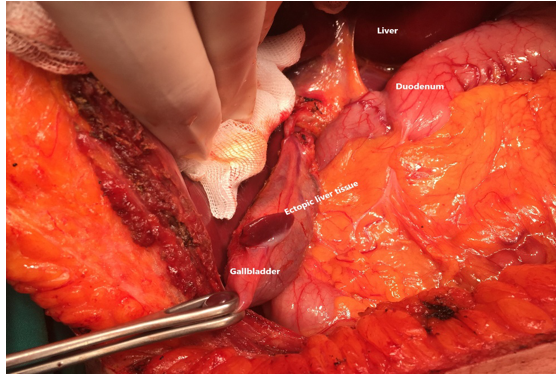 Figure 1 Intraoperative view of the ectopic liver tissue located in the gallbladder.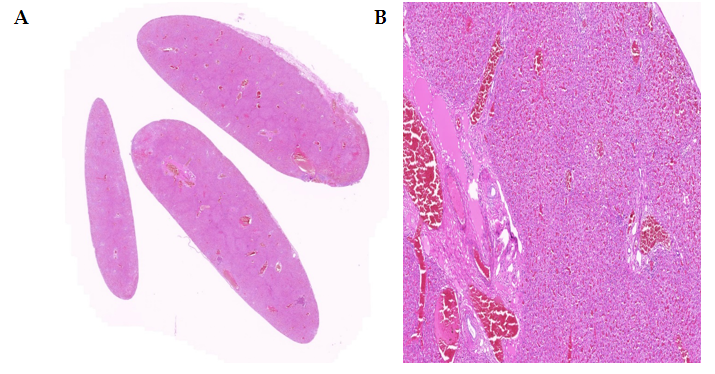 Figure 2 Encapsulated liver tissue with normal histological features. A: HE × 1; B: HE × 2.5.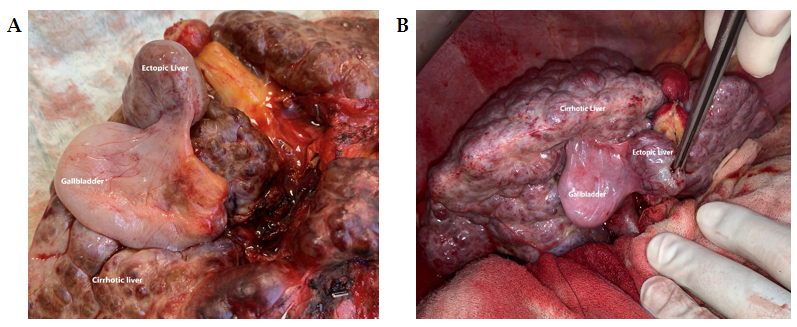 Figure 3 Intraoperative view of the ectopic liver tissue located in the gallbladder mesentery along with the main cirrhotic liver.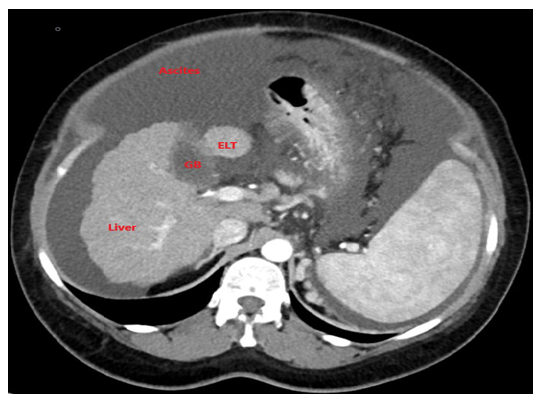 Figure 4 Axial contrast-enhanced multidetector computed tomography section shows an ectopic liver tissue-like nodular lesion associated with the gallbladder.Table 1 Summary of the demographic and clinicopathological characteristics of 91 patients published in the literature between 1925 and 2020CC: Chronic cholecystitis ± cholelithiasis; US: Ultrasound; NA: Non-available; AC: Acute cholecystitis; MRCP: Magnetic resonance cholangiopancreatography; CT: Computed tomography; MR: Magnetic resonance; FLD: Fatty liver disease; GBC: Gallbladder cancer; RCLM: Rectum cancer liver metastasis; ALD: Alcoholic liver disease; PSC: Primary sclerosing cholangitis; Cirr: Cirrhosis; HS: Hereditary spherocytosis; CLL: Cystic liver lesion; AP: Abdominal pain.Table 2 Summary of the surgical and histopathological characteristics of 91 patients published in the literature between 1925 and 2020NA: Non-available; LC: Laparoscopic cholecystectomy; AC: Acute cholecystitis; CC: Chronic cholecystitis ± cholelithiasis; RCLM: Rectum cancer liver metastasis; PSC: Primary sclerosing cholangitis; GBC: Gallbladder cancer; LDH: Lactate dehydrogenase; OC: Open cholecystectomy; Diag lap: Diagnostic laparoscopy; ELT: Ectopic liver tissue; HCC: Hepatocellular cancer.Ref.YearCountryLang.AgeSexHistory of liver diseasePreliminary diagnosisRadiologic toolsKachi et al[1]2020LebanonEnglish44FNoCCUSKachi et al[1]2020LebanonEnglish62FNoCCNAAvdaj et al[2]2020KosovoEnglish47FNoCCUSBaral et al[3]2019United StatesEnglish67FNoCCUSYuksel et al[4]2019TurkeyEnglish34FNACCUSMannan et al[5]2019S. ArabiaEnglish38FNAACUSIsa et al[6]2019BahrainEnglish42FNoCCUSPandit et al[7]2019NepalEnglish30FNABiliary pancreatitis US + MRCPGranek et al[8]2019AustraliaEnglish36MNAACUSLodha et al[9]2018IndiaEnglish50MNAKidney tumorCTTopcu et al[10]2018TurkeyEnglish64FNAACUSTopcu et al[10]2018TurkeyEnglish70FNAIcterusUS + CT + MRBurke et al[11]2018IrelandEnglish30FNACCUSGreenberg et al[12]2018United StatesEnglish52FFLDAPUS + CTTermos et al[13]2017KuwaitEnglish73FNAGBCUS + CTWeber-Alvarez et al[14]2017MexicoEnglish37FNAACUSGalimov et al[15]2017RussiaRussian70MNAACUSHandra-Luca et al[16]2016FranceEnglish68FNACCUSHandra-Luca et al[16]2016FranceEnglish56FNACCUSMani et al[17]2016United StatesEnglish56MFLDACCTIto et al[18]2016JapanEnglish59FNACCMR + CTLeena et al[19]2016IndiaEnglish25MNACadaverAutopsyKaraca et al[20]2016TurkeyEnglish43FNACCUSJaboury et al[21]2016AustraliaEnglish22FNACCNAYahya et al[22]2016LibyaEnglish35FNACCUSYahya et al[22]2016LibyaEnglish45FNACCUSYahya et al[22]2016LibyaEnglish45FNACCNAYahya et al[22]2016LibyaEnglish20FNAPenetrating injuryNAAslan et al[23]2016TurkeyEnglish49FNACCUSLongjam et al[24]2016IndiaEnglish42FNACCUSKostov et al[25]2016BulgariaEnglish49MRCLMRCLMNABal et al[26]2015TurkeyEnglish51FNACCUSSmyth et al[27]2015AustraliaEnglish77FNACCUSAbhilash et al[28]2015IndiaEnglish45FNAACUSHussein et al[29]2015LebanonEnglish49FNAACCTYankol et al[30]2015TurkeyEnglish30MNoLiving donorUS + CT + MRCPArslan et al[31]2014TurkeyEnglish59FNACCUSPulle et al[32]2014IndiaEnglish43FNACCUSTerakawa et al[33]2014JapanJapanese33FNACCUS + MRCPSirasanagandla et al[34]2013IndiaEnglish62MNACadaverNAHassan et al[35]2013IndiaEnglish32FNACCUSMartinez et al[36]2013BrazilEnglish37FNAACUSOzturk et al[37]2013TurkeyTurkish35FNoCCUSYajima et al[38]2013JapanJapanese73FNACCUS + CTKhan et al[39]2013IndiaEnglish32FNACCNAKaraman et al[40]2012TurkeyEnglish63MNACCUSPatel et al[41]2012United KingdomEnglish21FNACCUSSozen et al[42]2012TurkeyTurkish40FNACCUSCatani et al[43]2011ItalyEnglish72FNAACUSCatani et al[43]2011ItalyEnglish83FNoCCUSDettmer et al[44]2011SwitzerlandEnglish91FNAACCTNagar et al[45]2011United StatesEnglish25FNAAP + Cystic massUS + CT + MRCPAtes et al[46]2010TurkeyTurkish64FNAACNAAtes et al[46]2010TurkeyTurkish49MNACCUSTriantafyllidis et al[47]2009GreeceEnglish56FNACCUSGuzman et al[48]2009MexicoSpanish36MNACCUSKyeong et al[49]2008S. KoreaEnglish66FNACCCTKoh et al[50]2007AustraliaEnglish60FNAACNAMalhas et al[51]2007United KingdomEnglish42MFLDCCUSMalhas et al[51]2007United KingdomEnglish39FNACCUSSoto et al[52]2007United StatesEnglish32FNACCUSBeltran et al[53]2007ChileEnglish47MNACCUSBeltran et al[53]2007ChileEnglish33FNACCUSBeltran et al[53]2007ChileEnglish27MNAGastric cancer US + CTBeltran et al[53]2007ChileEnglish35MNAPancreatic pseudocyst US + CTWang et al[54]2006ChinaChinese38MNAGallbladder polypsUSIkeda et al[55]2006JapanEnglish70MNoHCC + CirrUS + CTNgowe et al[56]2006CameroonFrench46FNACCUSLundy et al[57]2005United StatesEnglish38FFLDLiver tumorUS + CTLeone et al[58]2004ItalyEnglish54FNOGBCUS + CTGriniatsos et al[59]2002United KingdomEnglish39FNACCUSGriniatsos et al[59]2002United KingdomEnglish49MNACCUSAcar et al[60]2002TurkeyEnglish55FNACCUSSakarya et al[61]2002TurkeyEnglishNANANANANAArakawa et al[62]1999JapanEnglish48MALDALDAutopsyHamdani et al[63]1994United StatesEnglish49MCirrPSCUS + CTBoyle et al[64]1992United StatesEnglish44FNoACUSTejada et al[65]1989United StatesEnglish43MNACC + HSUSWatanabe et al[66]1989JapanEnglish37MCLLCLLCTWatanabe et al[66]1989JapanEnglish54MCirrALDLaparoscopyWatanabe et al[66]1989JapanEnglish64FCirrCirrCTWatanabe et al[66]1989JapanEnglish71FCirrCirrLaparoscopyFellbaum et al[67]1987AustriaGerman34FNACCNANatori et al[68]1986JapanEnglish56FNACCCTAshby et al[69]1969United KingdomEnglish42MNADuodenal ulcerNABASSIS et al[70]1956United StatesEnglishNANANACCNABASSIS et al[70]1956United StatesEnglishNANANACCNABASSIS et al[70]1956United StatesEnglishNANANACCNABASSIS et al[70]1956United StatesEnglish5dMNACadaverNoThorsness et al[71]1941United StatesEnglish63FNACadaverNoCullen et al[72]1925United StatesEnglish33FNoJaundiceNARef.Lesion sizes (mm)Surgical indicationSurgical procedureHistopathological findings of ELTHistopathological findings of GBKachi et al[1], 202010CCLCELTNAKachi et al[1], 20205CCLCELTNAAvdaj et al[2], 2020NACCLCELTNABaral et al[3], 201930CCLCELTNAYuksel et al[4], 201917CCLCELTCCMannan et al[5], 20195ACLCELTNAIsa et al[6], 2019NACCLCELTNAPandit et al[7], 201935CCLCELTNAGranek et al[8], 201919ACLCELTNALodha et al[9], 201820Kidney tumorLap nephrectomyELT (no excised)NATopcu et al[10], 201815CCOCELTNATopcu et al[10], 201880Pancreatic tumorWhipple procedureELTNABurke et al[11], 2018NACCLCELTNAGreenberg et al[12], 201830CCLCELTNATermos et al[13], 201730Diag lapLCELTNAWeber-Alvarez et al[14], 201710ACLCELTAC + CCGalimov et al[15], 20176ACLCELTPhlegmonous cholecystitisHandra-Luca et al[16], 20165CCLCELTCCHandra-Luca et al[16], 201611CCLCELTCCMani et al[17], 2016NACCLCELTNAIto et al[18], 201615CCLCELTNALeena et al[19], 201615AutopsyAutopsyELTNAKaraca et al[20], 201615CCLCELTNAJaboury et al[21], 2016NACCLCELTNAYahya et al[22 ], 201660CCLCELTNAYahya et al[22 ], 2016NACCLCELTNAYahya et al[22 ], 2016NACCLCELTNAYahya et al[22 ], 2016NAPenetrating injuryDiag lapELTNAAslan et al[23], 20168CCLCELTNALongjam et al[24], 201615CCLCELTCCKostov et al[25], 201635RCLMOCELTHydatid cyst on gallbladder wallBal et al[26], 201520CCLCELTNASmyth et al[27], 201520CCLCELTCCAbhilash et al[28], 201510ACLCELTCCHussein et al[29], 2015NAACLCELTNAYankol et al[30], 201515Donor hepatectomyLDHELTAccessory gallbladder tissueArslan et al[31], 201420CCLCELTNAPulle et al[32], 201420CCLCELTCCTerakawa et al[33], 201412CCLCELTNASirasanagandla et al[34], 201320AutopsyAutopsyELTNAHassan et al[35], 201310CCLCELTCCMartinez et al[36], 201330CCLCELTChronic inflammationOzturk et al[37], 201320CCLCELTNAYajima et al[38], 20136CCLCELTNAKhan et al[39], 2013NACCLCELT (Fatty change)CCKaraman et al[40], 201211CCLCELTNAPatel et al[41], 201226CCLCELTNASozen et al[42], 20127CCLCELTNACatani et al[43], 201115ACLCELTNACatani et al[43], 201114CCLCELTNADettmer et al[44], 201115ACLCELTAcute cholecystitisNagar et al[45], 201145AP + Cystic massLCELTCCAtes et al[46], 20105ACLCELTNAAtes et al[46], 20106CCLCELTNATriantafyllidis et al[47], 200915CCLCELTCCGuzman et al[48], 200930CCLCELTNAKyeong et al[49], 200810CCLCELTCCKoh et al[50], 200715ACLCELTNAMalhas et al[51], 2007NACCLCELTNAMalhas et al[51], 2007NACCLCELTNASoto et al[52], 20078CCLCELTNABeltran et al[53], 200712CCLCELTCCBeltran et al[53], 200717CCLCELTNABeltran et al[53], 20077Gastric cancer OC + GastrectomyELTNABeltran et al[53], 200718Pancreatic pseudocyst OC + GastrectomyELTNAWang et al[54], 200611Gallbladder polypsLCELTCC + PolypsIkeda et al[55], 2006NAHCCOC + Segment V ResectionNASHNANgowe et al[56], 200630CCLCELTCCLundy et al[57], 200530Diag lapLCELTNALeone et al[58], 200490GBCOCELT + HCCNAGriniatsos et al[59], 200210CCLCELTNAGriniatsos et al[59], 200215CCLCELTNAAcar et al[60], 200214CCOCELTPapillary epithelial hyperplasiaSakarya et al[61], 2002NANALCNANAArakawa et al[62], 199915AutopsyAutopsyELTNAHamdani et al[63], 199430PSCLTELTNABoyle et al[64], 199220ACOCELTCCTejada et al[65], 198911CCOC + SplenectomyELTCCWatanabe et al[66], 19895Cystic lesion of the liverDiag lapBiliary hamartomaNAWatanabe et al[66], 19898CirrDiag lapNANAWatanabe et al[66], 198910CirrDiag lapNANAWatanabe et al[66], 19896CirrDiag lapNANAFellbaum et al[67], 1987NANANANANANatori et al[68], 198612CCOC + ExcisionELTChronic inflammationAshby et al[69], 196910Duodenal ulcerOC + ExcisionELTNABASSIS et al[70], 195615CCOCELTCCBASSIS et al[70], 195610CCOCELTCCBASSIS et al[70], 19566CCOCELTCC BASSIS et al[70], 19568AutopsyAutopsyELTNAThorsness et al[71], 19415AutopsyAutopsyELTNACullen et al[72], 192512JaundiceExcisionNANA